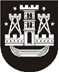 KLAIPĖDOS MIESTO SAVIVALDYBĖS TARYBASPRENDIMASDĖL KLAIPĖDOS MIESTO SAVIVALDYBĖS 2018 M. LAPKRIČIO 29 D. SPRENDIMO nR. t2-247 „DĖL KLAIPĖDOS MIESTO SAVIVALDYBĖS STIPENDIJŲ KULTŪROS IR MENO KŪRĖJAMS SKYRIMO NUOSTATŲ PATVIRTINIMO“ PAKEITIMO 2020 m. gruodžio 22 d. Nr. T2-299KlaipėdaVadovaudamasi Lietuvos Respublikos vietos savivaldos įstatymo 18 straipsnio 1 dalimi, Klaipėdos miesto savivaldybės taryba nusprendžia:1. Pakeisti Klaipėdos miesto savivaldybės stipendijų kultūros ir meno kūrėjams skyrimo nuostatus, patvirtintus Klaipėdos miesto savivaldybės tarybos 2018 m. lapkričio 29 d. sprendimu Nr. T2-249 „Dėl Klaipėdos miesto savivaldybės stipendijų kultūros ir meno kūrėjams skyrimo nuostatų patvirtinimo“, ir juos išdėstyti nauja redakcija (pridedama).2. Nustatyti, kad šis sprendimas įsigalioja nuo sprendimo priėmimo dienos.3. Skelbti šį sprendimą Teisės aktų registre ir Klaipėdos miesto savivaldybės interneto svetainėje. Savivaldybės merasVytautas Grubliauskas